١٧- ای هزار بوستان ذکر الهیحضرت عبدالبهاءاصلی فارسی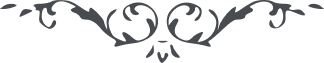 ١٧- ای هزار بوستان ذکر الهی ای هزار بوستان ذکر الهی، الحمد لله که عالم ارواح و قلوب به پرتو انوار نيّر اعظم روشن و عرصه کور الهی بفيض سحاب جود و موهبت غير متناهی گلزار و گلشن بحر عنايت در موج است و شمس رحمت مشرق از اوج نسائم کوی دوست مشکبويست و روائح صبای احديّت خوشبوی و دلجوی. پس تا طاقت و توان موجود بايد کوشيد و جوشيد و خروشيد که نصيبی از اين رياض الهی برد و بهره ئی از اين موهبت رحمانی 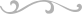 